Obec-Obecný úrad Pečovská Nová Ves, Hlavná 33, 082 56  Pečovská Nová Ves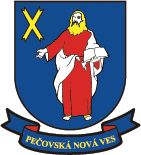                                                                                                                                                                                                                                                                                      P R I H L Á Š K A  Obec Pečovská Nová Ves organizuje   dňa 14. decembra 2019       Vianočné trhyV záujme prezentovať Vašu šikovnosť a zručnosť a zachovať pôvodnú remeselnícku tradíciu Vás srdečne pozývame na Vianočné trhy, ktoré sa budú konať dňa 14.12.2019 - v sobotu od 14.00 hod. v parku pred obecným úradomPodmienky účasti:svoju účasť potvrďte zaslaním vyplnenej návratky na adresu OcÚ, najneskôr do 11. decembra 2019ďalšie informácie na tel. č. 051/4583177e-mail: urad@pecovska.sk alebo zastupca@pecovska.skpre vydanie povolenia na zriadenie trhového miesta je potrebné zaslať kópiu živnostenského oprávnenia a kópiu 3. strany z knihy ERP alebo čestné prehlásenie o tom, že nie ste povinný používať ERPv prípade potreby prívodu el. energie si zabezpečte vlastný zdroj alebo oznámte vopred Vašu požiadavkuTešíme sa na stretnutie s Vami!.............tu odstrihnúť..............N á v r a t k aMeno a priezvisko (názov firmy) .................................................................................................Adresa  .........................................................................................................................................Predajný sortiment  ......................................................................................................................Telefonický al. e-mail kontakt......................................................................................................Technické požiadavky na organizátora .......................................................................................Daňový kód ER pokladnice   ..................      Som živnostník : (áno)  (nie)   IČO:   Mám vlastný stánok : (áno)    (nie)    Rozmery : Požiadavka na drevený stánok : áno -  veľký, malý             nie     									            Pečiatka a podpis